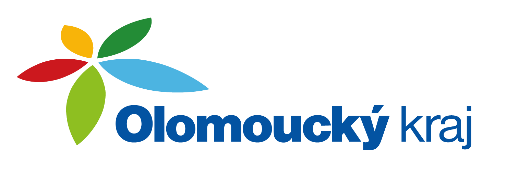 Program:ZahájeníStrategie rozvoje systému péče o ohrožené děti Olomouckého kraje do roku 2035 Dlouhodobý záměr vzdělávání a rozvoje vzdělávací soustavy Olomouckého kraje 2024–2028Podpora mezinárodních výměnných pobytů mládeže a mezinárodních vzdělávacích programů v roce 2024 – vyhodnoceníRůznéUsnesení, závěrZápis:Program Výbor jednomyslně schválil program zasedání. Strategie rozvoje systému péče o ohrožené děti Olomouckého kraje do roku 2035 Materiál okomentoval Mgr. Pavel Podivínský, vedoucí oddělení sociálně právní ochrany odboru sociálních věcí KÚOK.	Olomoucký kraj se aktivně staví k tématu ohrožených dětí a rodin. Na základě dohody s Nadací J&T byly na území OK zpracovány analýzy a následně tato Strategie, která obsahuje stručné výstupy z analýz, stanoví vizi, hlavní cíle a dílčí cíle, jichž je možné na krajské úrovni v horizontu následujících deseti let dosáhnout. Problematika je velmi široká a vyžaduje pozornost jak ze strany všech míst, kde děti a rodiny žijí, tak ze strany institucí a zainteresovaných subjektů, které nastavují systémová řešení nebo se na řešení nepříznivých situací rodin přímo podílejí.	Strategie obsahuje informace o transformaci pobytových služeb a vychází z výstupů zpracovaných analýz ohrožených dětí a dětí s postižením. Součástí je i návrh změn v participaci jednotlivých subjektů působících v oblasti ohrožených dětí, rozvoj oblasti náhradní rodinné péče, spolupráce NNO a orgánů sociálně-právní ochrany dětí, dětských domovů a dalších klíčových subjektů.	Strategie je vyústěním mnoha jednotlivých aktivit ve prospěch dětí a rodin, jejichž podporu Olomoucký kraj řeší ve svých koncepčních dokumentech. Olomoucký kraj má zkušenost s transformací pobytových služeb v sociální i zdravotní oblasti a zahájil proces kvalitativních změn pro děti vyrůstající v dětských domovech.     	Současně je Strategie prvním strategickým dokumentem dlouhodobého charakteru, který propojuje resorty sociálních věcí, školství a zdravotnictví, aby společným úsilím minimalizovaly počet ohrožených dětí a rodin na území kraje.	Na tuto Strategii budou navazovat akční plány, které budou obsahovat konkrétní návrhy opatření a odpovědnosti.Při přípravě strategie se současně vycházelo ze zpracovaných analýz:•	Analýza dětí s postiženímAnalýza mapuje stávající služby, potřeby služeb v regionu a potřeby klientů a jejich rodičů a navrhuje změny v systému, které by více odpovídaly potřebám této cílové skupiny. Obsahem analýzy je současně spolupráce mezi aktéry systému. •	Analýza ohrožené děti. Obě analýzy mapují stávající služby a potřeby v regionu, současně pak potřeby klientů a navrhuje změny systému, které by více reflektovaly potřeby cílové skupiny. Současně je věnována pozornost činnosti orgánů sociálně-právní ochrany dětí a spolupráci mezi aktéry systému.Za účelem přípravy podkladových materiálů pro Strategii byly vytvořeny dvě pracovní skupiny. První pracovní skupina byla zaměřena na oblast ohrožených dětí, druhá pracovní skupina byla zaměřena na děti s postižením. Složení pracovních skupin bylo multidisciplinární, kdy jejími zástupci jsou pracovníci OSV, OZ, OŠM, poskytovatelů sociálních služeb, školských zařízení, orgánů sociálně-právní ochrany dětí, pěstounů, organizací doprovázející pěstounské rodiny a v neposlední řadě i zástupci Nadace J&T.Po diskuzi výbor doporučil samosprávným orgánům strategii schválit dle Přílohy č. 1 zápisu.Současně vyslovil požadavek, aby byl výbor průběžně informován o realizaci strategie.Dlouhodobý záměr vzdělávání a rozvoje vzdělávací soustavy  Olomouckého kraje 2024 – 2028Jedná se v pořadí o sedmý Dlouhodobý záměr zpracovaný pro území Olomouckého kraje, který vychází zejména z Dlouhodobého záměru vzdělávání a rozvoje vzdělávací soustavy České republiky 2023–2027 zpracovaného MŠMT a také ze základního strategického dokumentu Olomouckého kraje, Strategie rozvoje územního obvodu Olomouckého kraje 2021–2027, v jehož rámci jsou mimo jiné definovány základní strategické směry v oblasti vzdělávání a zaměstnanosti.Cílem DZ OK je rozvíjet vzdělávací systém, který umožní dětem, žákům a studentům získat znalosti, dovednosti a postoje, které jsou využitelné v osobním, občanském i profesním životě. Vzhledem k rychle se měnícímu světu je nutné tomuto vývoji přizpůsobit obsah, metody a formy vzdělávání a zároveň vytvořit ve vzdělávacích institucích prostředí, které bude pro všechny bezpečné, spravedlivé, podnětné a dostatečně náročné.V souladu s tímto cílem obsahuje DZ následující průřezová opatření, která se týkají všech oblastí regionálního školství:Digitální vzdělávání a umělá inteligenceRozvoj podnikavosti a kreativityVzdělávání pro udržitelnostWell-being, klima školy a podpora pohybových aktivit z hlediska rovných příležitostíDále obsahuje Dlouhodobý záměr strategická opatření dle jednotlivých oblastí.Dlouhodobý záměr byl zaslán k připomínkování MŠMT ČR, které vyjádřilo pozitivní hodnocení v oblasti:  začlenění vzdělávání pedagogických pracovníků v logopedické prevenci a celkově v oblasti rovných příležitostípodpory podpůrných profesí ve vzdělávání a zajištění dostatečných kapacit ve školách/třídách zřízených podle § 16 odst. 9 školského zákonanavyšování personálních kapacit školských poradenských zařízení a zvyšování kvality jejich zázemí metodické podpory školních metodiků prevence a podpory hodnocení kvality programů primární prevencevlastní koncepce vzdělávání k udržitelnému rozvoji a podpory podnikavosti dle rámce EntreComp a rozvoji kreativity, včetně vzniku nového krajského kulturně edukačního centra.Ze zásadních připomínek MŠMT ČR uplatnilo zejména tyto připomínky:a) doplnit vyhodnocení dosaženého stavu navazující na předchozí DZ kraje z hlediska cílů a opatření uvedených v předchozím dlouhodobém záměru b) doplnit analýzu potřeb škol a školských zařízení v kraji c) doplnit jednotlivá opatření o měřitelné indikátory d) doplnit Střední článek podpory do opatření vedoucích ke spolupráci aktérů ve vzdělávání e) upřesnit, jakým způsobem a podle kterých údajů bude posuzováno uplatnění absolventů v dalším studiuf) upřesnit, jakým způsobem a podle kterých kritérií bude posuzován význam zaměstnavatelů g) upřesnit území Jesenicka  h) doplnit oblast vzdělávání žáků cizinců a doplnit opatření podporující vzdělávání žáků cizinců a žáků s odlišným mateřským jazykem i) doplnit téma globálního a rozvojového vzdělávání j) doplnit podporu vícejazyčnosti v oblasti základního vzdělávání.Připomínky budou do DZ zapracovány.Po diskuzi výbor doporučil DZ ke schválení dle Přílohy č 2 zápisu.Podpora mezinárodních výměnných pobytů mládeže a mezinárodních vzdělávacích programů v roce 2024 – vyhodnocení Rada Olomouckého kraje dne 19. 2. 2024 schválila pod UR/102/39/2024 pravidla Podpory mezinárodních výměnných pobytů mládeže a mezinárodních vzdělávacích programů v roce 2024 se čtyřmi oblastmi podpory:Oblast podpory 1 – Výjezd dětí a mládeže do zahraničíOblast podpory 2 – Organizace výměnného pobytu pro děti, žáky a studenty ze zahraničních partnerských škol a školských zařízeníOblast podpory 3 – Kofinancování mezinárodních vzdělávacích programůOblast podpory 4 – Realizace programu Mezinárodní cena vévody z EdinburghuV rozpočtu Olomouckého kraje je na Podporu mezinárodních výměnných pobytů mládeže a mezinárodních vzdělávacích programů v roce 2024 alokována částka 500 000 Kč.Cílem Podpory mezinárodních výměnných pobytů mládeže a mezinárodních vzdělávacích programů v roce 2024 je podpora realizace mezinárodních výměn mládeže ze škol a školských zařízení zřizovaných Olomouckým krajem s mládeží ze zahraničních partnerských škol a školských zařízení, a to včetně akcí a projektových aktivit realizovaných v rámci programu Erasmus+ či v rámci vzdělávacích projektů realizovaných s podporou významných mezinárodních nadačních fondů (Visegrádský fond, Česko-německý fond budoucnosti apod.). Podpora je dále poskytována na kofinancování výjezdu jednotlivce, skupiny dětí a mládeže ze škol a školských zařízení zřizovaných Olomouckým krajem do zahraničí za účelem realizace mezinárodní výměny, reprezentace školy na mezinárodní soutěži, mezinárodní přehlídce a na realizaci programu Mezinárodní ceny vévody z Edinburghu.Žadatelé měli v rámci 2. kola přijímání žádostí možnost podávat žádosti v termínu od 29. 4. 2024 do 10. 5. 2024. V tomto termínu bylo přijato 10 žádostí o podporu a 10 z nich splnilo pravidla pro poskytnutí podpory. V souladu s pravidly maximální výše podpory na jednu akci/projekt činí 20 000 Kč. V případě realizace akce/projektu v rámci oblasti podpory 1 a oblasti podpory 2 se školou či školským zařízením z partnerského regionu Olomouckého kraje lze žádat maximální výši podpory 40 000 Kč. V oblasti podpory č. 4 je stanovena maximální výše podpory 9 500 Kč.Celková požadovaná výše příspěvků činí 167 450 Kč, což převyšuje zůstatek alokace o 139 950 Kč. Kalkulace finančních nákladů na poskytnutí podpory úspěšným žadatelům v rámci 2. kola přijímání žádostí:Celková výše rozpočtové kapitoly:	  500 000 KčCelkové náklady za 1. kolo:	  472 500 KčCelkové náklady za 2. kolo:	  167 450 KčZůstatek:	- 139 950 KčPo diskuzi členové výboru doporučili samosprávným orgánům  ke schválení vyhodnocení programu Podpory mezinárodních výměnných pobytů mládeže a mezinárodních vzdělávacích programů v roce 2024 dle Přílohy č. 3 zápisu. Současně doporučili schválit navýšení finanční alokace na realizaci programu Podpory mezinárodních výměnných pobytů mládeže a mezinárodních vzdělávacích programů v roce 2024 o 139 950 Kč.5.   RůznéOdpovědný radní RNDr. Jakubec, Ph.D. informoval přítomné o záměru MŠMT ČR převzít zřizovatelské kompetence k zařízením poskytujících poradenské služby (pedagogicko - psychologické poradny) a o nutnosti snížení počtu odkladů počátku plnění povinné školní docházky. V té souvislosti uvedl, že Olomoucký kraj patří mezi kraje s nejvyšším počtem těchto odkladů.Odpovědný radní RNDr. Jakubec, Ph.D. seznámil členy výboru s výsledky přijímacího řízení ke studiu ve středních školách od 1. 9. 2024. Uvedl, že z devátých ročníků se hlásilo téměř šest tisíc uchazečů, uspělo téměř 96 procent, tedy celkem 5 896. Většina z nich byla přijata na obor, který uvedla jako svou první prioritu. V prvním kole se nedostalo pouze 251 žáků, kteří mohou podat přihlášku do druhého kola přijímacího řízení. Olomoucký kraj zveřejnil na svém webu seznam volných míst, po prvním kole je jich volných přibližně 1 800. Největší zájem byl o gymnázia, ale také o studium informačních technologií, pozemního stavitelství, strojních oborů, obchodní akademie a zdravotnických škol. Velmi nízký zájem je o obory spojené s uměleckořemeslným zpracováním dřeva, učební obory zaměřené na konkrétní dovednosti jako podkovář, zahradník, rybář, kominík, obráběč kovů a nástrojař. Členové výboru vzali informaci na vědomí.Další zasedání výboru: 28. 8. 2024Předsedkyně výboru poděkovala všem za účast a zasedání ukončila.V Olomouci dne 23. 5. 2024……………………………….Mgr. Marta Husičková, předseda výboruZápis č. 17ze zasedání Výboru pro výchovu, vzdělávání a zaměstnanostZastupitelstva Olomouckého krajeze dne 22. 5. 2024Přítomni:Nepřítomni:Mgr. Marta HusičkováMgr. Roman ŠťastnýMgr. Radek VincourMgr. Michael TesařMgr. Pavel DoubravaMgr. Jaromíra LónováMgr. Bc. et Mgr. Jiří Viterna, MBA, MSc. Ing. Aleš SuchánekIng. Tomáš LáznaMgr. Jakub KnápekAngelis Zdukos Leoš PtáčekOmluveni:Mgr. Pavel PolcrIng. Petr LipčíkMgr. Dita PalaščákováMgr. Dominik VoráčMgr. Jakub DolníčekMgr. et Mgr. Jakub Lysek, Ph.D.Mgr. Ing. Hana VackováHosté:RNDr. Aleš Jakubec, Ph.D.Mgr. Martin PustajMgr. Pavel Podivínský